IstruzioniFare una rapida ricognizione sulla tua organizzazione e sulla sua effettiva o optenziale “community” per verificare quali siano i target ai quali indirizzare una azione di membership o di crowdfunding.Ecco gli elementi di analisi e sui quali fare la ricognizioneIL CHI: Quali sono i target della campagnaDevi valutare se e come il vostro capitale relazionale vi farà raggiungere numeri interessanti tali da affermare che la campagna potrà avere successo economicoNoi cerchiamo due soggetti:donatoripersone influenti che raggiungono nuovo pubblico (blogger, testimoni, opnion leader, persone influenti e autorevoli per determinate reti sociali, ecc..)Per fare l’analisi usare l’idea che l’organizzazione proponente e i suoi membri sono al centro di  cerchi concentrici rappresentanti l’ambiente dei pubblici da raggiungere. Primo cerchio (probabilità redemption = 80%)Soci  Volontari Dipendenti Secondo cerchio (Probabilità redemption = 10-20%)Le relazioni dei soci, dei volontari e dei dipendenti (20%)amicaliparentalisocialidi interessei beneficiarii partneri contatti dei social network della organizzazione FB, Twitter , ecc... (10%)Terzo cerchio (Probabilità redemption = 1%)i social network del primo cerchio (in genere una persona ha una cerchia di almeno 100  amici) Le aree di interesse sul progetto (target specifici impersonali) Es: i gruppi di interesse su facebookI legami territoriali Quarto cerchio (Probabilità redemption = 0,5%)Gli amici del secondo  cerchio (stima)Il pubblico generalizzato che può essere interessato/colpito dal progetto (aattenzione qui c’è bisogno di persone influenti che vi aiutino a raggiungerli)Provate a fare una tabella come questaIL COMEQuali canali di contatto  on line e off line puoi/vuoi praticare (specificare verso quale pubblico target sopra individuato).Ricordati che puoi praticare tutti questi canali:off line: passa parola, sms, telefono, incontri pubblici, riunioni interne, lettera, Radio-TV e stampa (cronaca, spot, pubblicità), manifesti, volantini, ecc...on line: facebook (post, post sponsorizzati), instagram, siti e blog propri e di altri, wathsapp e analoghi, ecc.Prova a fare una tabella come questa:CROWDFUNDINGIL COSA E IL QUANTODevi determinare bene cosa vuoi finanziare, gli obiettivi del  progetto, perché dovrebbero aderire i tuoi contatti. E lo devi proporre attraverso un messaggio che puoi implementare in tante forme diverse.Ricordati che le caratteristiche rilevanti per avere successo sono:- cosa rende distintivo il tuo progetto- quali sono gli impatti e i benefici che produce a valle della sua realizzazione- chi sono i beneficiari- elementi di concretezza (cosa stiamo già facendo)- il coinvolgimento di “protagonisti”  (testimoni diretti, progettisti, beneficiari)E soprattutto definisci  l’obiettivo economico (questo deve essere sempre chiaro in una campagna di crowdfunding!) e spiega a cosa servono quei soldi (ossia quello che otterrete alla fine del progetto con questi soldi)Questo serve anche a verificare se, visti i numeri di contatti le percentuali di redemption e le quote proposte (vedi dopo), l’obiettivo è ragionevolmente raggiungibile.Tieni conto di queste voci di costoCosto del progetto da finanziareCosto della piattaforma e delle transazioni economiche (in genere tra 3 e 5%)Costo del lavoro di comunicazione, promozione, ecc...Costo delle ricompense promesse ai donatoriRicordati che se non siete in grado di raggiungere in tempo breve e con la forza dei vostri contatti diretti il 25-30% dell’obiettivo (e quindi dei donatori necessari) è difficile che alla fine avrete successo (effetto bandwagon, che vuol dire” salire sul carro dei vincentiLO SCAMBIO E LE QUOTE DI DONAZIONELe persone doneranno se in cambio ricevono una ricompensa. Materialo o immateriale che sia. E doneranno soprattutto se tu proponi una serie di quote alle quali i donatori possono aderire.- quali quote intendi proporre?- cosa puoi dare in cambio della donazione ?- fai una scala delle donazioni possibili e le relative ricompense e tieni conto che le cose più o meno stanno così:% di donazioni per fasce di donazioneLe quote più praticate in ordine decrescente sonoLA PROPOSTAProva in poche parole, con una o due frasi a sintetizzare la proposta che fai ai candidati member: spiega perché chiedete di diventare member, per cosa servono i soldi ricevuti e perché è importante aderire alla proposta. IL SISTEMA DI BENEFIT E I LIVELLI DI DONAZIONEElabora un set di benefit che puoi concedere a fronte di diversi livelli di adesione pensando sia a persone fisiche che ad aziendeRicorda che i benefit devono avere un valore economico minore della donazione ma la cui realizzazione/produzione comunque non deve costare più della donazione. Punta quindi anche e soprattutto su benefit immateriali e simbolici, che siano basati su tuoi punti di forza o che coincidono con attività e prodotti che comunque la organizzazione deve realizzare senza costi aggiuntivi. Pensa anche se inserire benefit forniti da partner della organizzazione (esercizi commerciali, altre istituzioni culturali, ecc..) secondo il modello della fidelity card.Aiutati con questa tipologia 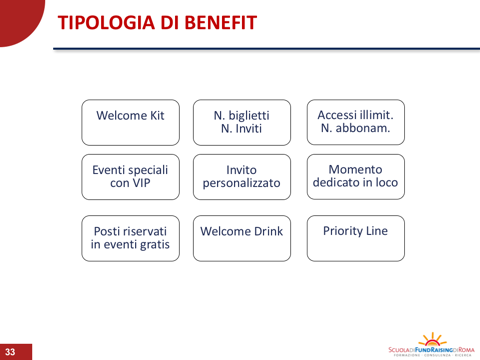 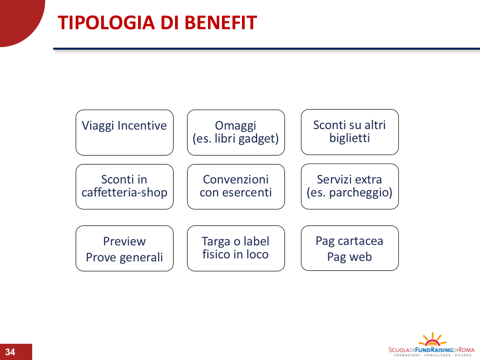 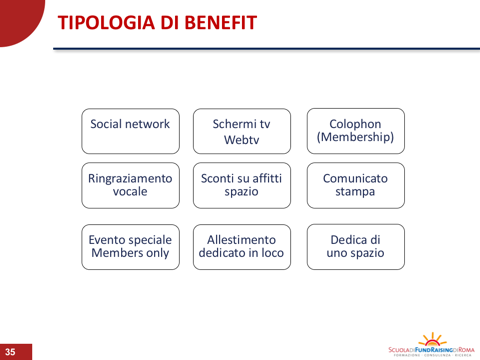 Buon lavoro!TargetNumerositàPercentuale ritorni positiviProbabili donatori(esempio) soci5080%40(esempio) amici facebook1.2005%60TargetNumerositàCanale di contatto(esempio) soci50Assemblea dei soci. Discorso del Presidente2-3 e mail di recall(esempio) amici facebook1.2001 post al giorno su facebook con aggiornamenti e rilancio progetto
Messaggio individuale personalizzato tramite messenger di facebook(Esempio) social network dei soci50 x 200Assemblea dei soci: istruzioni su come procedere
post periodici sulla propria pagina che condividono il post della organizzazioneInvio di un messaggio personalizzato dei soci ai loro amici tramite messenger di facebookfascia donazione% scelte0-10 euro3211-30 euro4731-50 euro1351-1005101-3002301-10001Quota% scelte10 euro2520 euro2330 euro1550 euro8100 euro5QUOTA PROPOSTARICOMPENSA PREVISTADonazioni atteseRisultato economico(Esempio) 10 euroUna copia del libro che stamperemo1001.000(Esempio) 20 euro+ un ringraziamento pubblico nel libro701.400Categoria member individuiQuotaBenefit concessiCategoria member aziendeQuotaBenefit concessi